Vedtatt på årsmøtet 14. juni 2016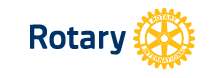 VEDTEKTERFORHØNEFOSS-ØST ROTARYKLUBBSTIFTET 19. MAI 1969Artikkel 1 – StyretStyresammensetning. Ledelsen av Hønefoss-Øst Rotaryklubb er styret, som skal bestå av 6 medlemmer: President, innkommende President, past President og 4 styremedlemmer (leder av Klubbtjenesten, Yrkestjenesten, Samfunnstjenesten og Internasjonal tjeneste)Hvis det oppstår ledighet i styret eller annet embete:
a. Innkommende president rykker opp om Presidentembete blir ledig.
b. Ny innkommende President velges av medlemmene på ordinært møte.
c. Andre embetsmenn oppnevnes av styret.Artikkel 2 – valgValgkomiteen består av 3 medlemmer: President, innkommende President og past President. Valgkomiteen har som oppgave å nominere styret og revisor for det påfølgende Rotary året samt sette sammen de ulike komiteene. Innkommende President er komiteens leder.
På det ordinære møtet 14 dager forut for valgmøtet skal medlemmene få valgkomiteens skriftlige forslag til nytt styre og revisor, samt forslag til sammensetting av ulike komiteer. Kommentarer/nye innspill til valgkomiteen må sendes skriftlig innen EN uke.
De nominertes navn skal legges frem på valgmøtet. Den kandidat som får høyest stemmetall, skal erklæres valgt.
Den valgte innkommende President skal tjenestegjøre i styret som visepresident i det Rotary året som følger etter valget. Denne forutsettes å overta Presidentvervet for det derpå følgende Rotary året.Artikkel 3 – De tillitsvalgtes plikter	De tillitsvalgte skal utføre de oppgaver og plikter som ligger til funksjonen i samsvar med Hønefoss Øst Rotary Klubbs Organisasjonsplan, lederplan, administrasjonsplan og retningslinjer.Artikkel 4 – MøterMøter:Valgmøte holdes hvert år innen 10. desember.
Ordinært klubbmøte holdes på tirsdager kl. 19.00. Presidenten kan i særlige tilfelle legge et møte til annet sted, til en annen dag i samme uke eller forandre klokkeslettet. Hvis møtedagen faller på en helligdag, offentlig høytidsdag eller lovlig fridag, er møtet avlyst. Varsel om forandringer eller sløyfing av ordinære klubbmøter skal i god tid gis alle klubbens medlemmer.
Ordinært årsmøte holdes hvert år innen 30. juni og innkalles skriftlig med 2 ukers varsel, og skal inneholde sakliste og saksdokumenter. Saker som medlemmene ønsker behandlet på årsmøtet sendes skriftlig til styret innen 1. mai det aktuelle året. Årsmøtet skal behandle:Godkjenning av innkalling og saklisteValg av møteleder, referent og 2 personer til å underskrive årsmøteprotokollenÅrsmelding for foregående årÅrsregnskap for foregående år og revisors beretning Innkommende sakerBudsjett med forslag til kontingent		Ekstraordinært årsmøte skal avholdes hvis styret, revisor eller minst 1/3 av 			medlemmene i klubben krever det. Møtet innkalles skriftlig med 2 ukers varsel. Møtet 		skal bare behandle de saker som står i innkallingen.		Medlemmer som møter personlig har tale, forslag og stemmerett. Skriftlig avstemming 		gjennomføres hvis et eller flere medlemmer krever det. 		Vanlige saker avgjøres ved alminnelig flertall. Ved stemmelikhet anses forslaget som 		falt. Medlemmer av styret har ikke stemmerett ved behandling av årsmelding og 		regnskap.		Vedtektsendringer og kontingentfastsettelse krever 2/3 flertall.Valgmøte, klubbmøte og årsmøte er beslutningsdyktig når minst 1/3 av medlemmene er til stede. Styremøter holdes så ofte presidenten eller minst 2 styremedlemmer finner det påkrevet. Styremøtet er beslutningsdyktig når et flertall av styrets medlemmer er til stede.Komitemøte (peismøte) avholdes en gang pr kvartal. Påfølgende års første komitemøte (peismøte) avholdes i Rotary årets siste kvartal.Medlemmene kan ta med gjester til klubbens møter så sant det ikke skal behandles interne saker.
Artikkel 5 – KontingentÅrskontingenten fastsettes av årsmøtet og krever 2/3 flertall.
Artikkel 6 – AvstemmingAvstemming i alle møter foregår muntlig hvis ikke noe medlem skrever skriftlig avstemming. Dersom noen krever det, skal valg av president skje skriftlig. Jf Artikkel 4 og 5.
Artikkel 7 – TjenesteområderDe fire Tjenesteområder utgjør det filosofiske og praktiske rammeverk for denne Rotaryklubbens arbeid. De er Klubbtjeneste,  Yrkesrettet Tjeneste, Samfunnstjeneste og Internasjonal Tjeneste. Denne klubben vil være aktiv innen hvert av disse tjenesteområder.
Artikkel 8 – KomiteerPresidenten oppnevner, med styrets godkjennelse, de komiteer som ansees nødvendig for å sikre den best mulige virksomhet i klubben. Møte i komiteene skal holdes minst fire ganger i året.
Følgende fire komiteer skal under enhver omstendighet oppnevnes:
Komite for klubbtjeneste 
Formål:
- Ansvar for å utvikle klubbens indre liv
- Utvikle samhold og vennskap som grunnlag for å gagne andre
- Ivareta tradisjoner og samtidig nødvendig fornyelse
- Lære mennesker å kjenne og bygge vennskap
Komite for yrkestjeneste
Formål:
- Stille høye etiske krav til oss selv i vårt yrkesliv og samfunnsliv
- Bidra til medlemsutvikling
- Spre informasjon blant medlemmene i klubben, eksempelvis om et yrke
Komite for samfunnstjeneste
Formål:
- Søke å virkeliggjøre Rotarys idealer i privatliv, yrkesliv, samfunnsliv og     institusjoner/foreninger
- Arbeide for å forbedre livskvaliteten til de som bor i klubbens distrikt
- Samfunnskontakt/media
Komite for internasjonal tjeneste
Formål: 
- Arbeide for internasjonal forståelse og fred gjennom vennskap over landegrenser     mellom mennesker fra forskjellige yrker og kulturer
- Bidra til å gjøre livet lettere for vanskeligstilte mennesker gjennom klubbens egne og  Rotarys sentrale prosjekter
- Gjøre seg kjent med og informere om TRF (Rotary prosjekter) til medlemmeneYtterligere komiteer kan oppnevnes ved behov.AnnetKontinuitet i komiteene oppnås ved at komitéleder sitter i tre år i samme komité, først som nestleder, deretter leder og så past leder.Det skal tilstrebes at rotasjonsprinsippet følges ved sammensetning av komiteer, men slik at man til vanlig bytter komite etter to år, jf punktet ovenfor ny Sekretær og kasserer er medlemmer av Komité for Klubbtjeneste.IT-ansvarlig er medlem av Komite for Samfunnstjeneste.Presidenten er i embetes medfør medlem av alle komiteer. Presidenten bør fluktuere mellom komiteene.Enhver komité skal behandle de saker som blir overlatt den av presidenten eller styret. Uten fullmakt fra presidenten/styret skal ingen komité igangsette arbeider som medfører kostnader for klubben.Artikkel 9 Med anførsel av gode og gyldige grunner, kan lenger fravær innvilges.Artikkel 10 – Finanser Styret bestemmer hvilken bank som skal benyttes.En gang i året og etter avsluttet Rotary år skal regnskapet avsluttes. Dette skal revideres av valgt revisor. Revisor avgir beretning til styret innen årsmøtet. Klubbens regnskapsår følger Rotary året som er fra 1. juli til 30. juni.Det skal utarbeides et budsjett over antatte inntekter og utgifter for påfølgende Rotary år. Påtroppende styre legger fram budsjettet med forslag til kontingent for årsmøtet, som skal behandle dette.Artikkel 11 – Valg av nye medlemmer  Styret avgjør om det skal tas opp nye medlemmer. Følgende prosedyre skal følges:Samtlige medlemmer har forslagsrett. Sekretæren sørger for at forslag blir oversendt  Komité for Yrkestjeneste som deretter går gjennom forslagene. Komitéen innpasser forslagene i klassifikasjonssystemet og foreslår deretter medlemmer overfor styret. Forslagene behandles konfidensielt.Styret skal innen 30 dager vurdere forslagene og deretter gjøre sine forslag kjent for samtlige medlemmer på en hensiktsmessig måte. Forslagene skal inneholde opplysninger om kandidaten og navn på forslagsstiller.Medlemmer som ev. vil motsette seg et forslag, må gi en begrunnet meddelelse om dette til styret innen 10 dager. Styret behandler ev. innvendinger. Det kreves enstemmighet for å innby et nytt medlem.Presidenten inviterer nye medlemmer. Disse kan med fordel inviteres til å delta i noen møter for å bli kjent med medlemmene og Rotarys formål.Opptak som medlem i klubben skjer på et ordinært møte. Styret utpeker fadder, normalt forslagsstiller. Sekretær sørger for alle formalia som innmelding i R.I. og utstedelse av medlemsbevis.Artikkel 12 – Beslutninger Klubben skal ikke ta stilling til forslag eller resolusjoner som binder klubben før de har vært behandlet av styret. Hvis slike forslag eller resolusjoner blir satt frem på klubbmøte, skal de sendes styret.Henvendelser om innsamlinger innen klubben eller blant medlemmene i deres egenskap av rotarianere må ikke disse finne sted uten styrets samtykke.
Artikkel 13 – Endringer – Ikrafttredelse Disse vedtektene kan endres med med 2/3 flertall blant de stemmeberettigede på Årsmøte.Fristen for forslag til vedtektsendringer settes til 2 uker før Årsmøte.Vedtektene kan også endres på et ordinært klubbmøte forutsatt at:De er styrebehandlet og anbefalt av styretEndringsforslag er kunngjort for alle medlemmer med 2 ukers fristEt beslutningsdyktig antall er til stede (ref. Artikkel 4, punkt 1.d) De får 2/3 flertall, jf Artikkel 4
Vedtektene ble endret 26. mai 1992, 27. juni 2000 17. juni 2008, 17 februar 2015 og 14. juni 2016 og trer i kraft fra 01.07.2016.
Ingen endringer i, eller tillegg til disse vedtekter kan gjøres, med mindre de er i samsvar med Rotary International’s lover og klubblovene slik disse er gitt av Rotary.Artikkel 14 – Oppløsning ny	Forslag om oppløsning 	fremmes på samme måte som vedtektsendring. Det kreves 2/3 flertall av samtlige medlemmer for å beslutte oppløsning. Hvis dette ikke oppnås, innkalles det til ekstraordinært årsmøte med 2 ukers varsel, hvor saken avgjøres med 2/3 flertall av de fremmøtte. 	Vedtak om oppløsning må følges av vedtak om hvordan klubbens eiendeler disponeres.Vedtatt på Årsmøtet 14. juni 2016VEDLEGG 1 Statutter for husfondet, datert 16. juni 2009VEDLEGG 2 Retningslinjer for drift av klubbenVEDLEGG 3 Statutter for Hønefoss-Øst Rotaryklubbs tiltaksfondStatutter for Hønefoss-Øst Rotary klubbs HusfondHusfondreglene ble første gang vedtatt på klubbens årsmøte 30. juni 1988.Siste gang endret på årsmøtet 16. juni 2009.Husfondet ble etablert for å skaffe et beløp som var stort nok til at rentene kunne dekke klubbens utgifter til lokalleie, eventuelt et beløp til anskaffelse av eget lokale.
Fondet skal plasseres i klubbens bank på egen konto med størst mulig renteavkastning, dersom annet ikke følger av pkt. 6 nedenfor.
Kasserer forvalter kontoen og fører separat regnskap som taes med på klubbens årsregnskap.
Husfondet kan i sin helhet benyttes til lokalleie.
Overskudd på klubbens driftsregnskap kan etter Årsmøtets beslutning overføres til Fondet med bestemt beløp.
Styret kan fremlegge forslag om å benytte hele eller deler av husfondet til prosjekter/tiltak som ligger innenfor klubbens formål. Slikt forslag fra styret kan fremmes på ethvert medlemsmøte. Det kreves minst 2/3 av de fremmøtte stemmer for gyldig tiltak og et slikt vedtak skal bekreftes på første påfølgende årsmøte, også da med 2/3 flertall.
Fondet kan ikke avvikles før etter beslutning fra to påfølgende Årsmøter med 2/3 flertall./årsmøtet 2016